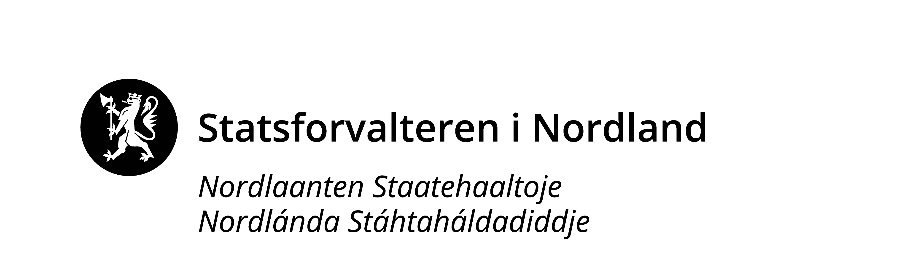 Vedlegg behovsmelding – nærmere beskrivelse av tiltakEier: NrKonkret beskrivelse av tiltaket, inkludert målsettingHvordan skal tilskuddet konkret brukes?3Skoleledernettverket sørger for overbygningen av Dekom-arbeidet.Fokuset er her praksisfortellinger og erfaringsdeling på tema.Læringsøktene har fokus på at kunnskapen som innhentes i nettverk skal tas i bruk i klasserommet. Dette krever et systematisk arbeid på den enkelte skole.Her vil også veiledning på den enkelte skole være aktuelt.Nord U deltar i nettverket, slik at det blir sammenheng i tiltakene.Bidrar også i læringsøkter.4Ressurs-teamnettverk. Her er fokuset mye på kompetanseløftet for spesialpedagogikk og inkluderende praksisSpesialundervisningTidlig innsatsMatematikkvanskerSkolevegringAnalysearbeidNord U deltar digitalt i nettverket ved behov.5Dette viser også en del av behovene i regionen.